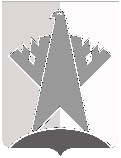 ДУМА СУРГУТСКОГО РАЙОНАХанты-Мансийского автономного округа - ЮгрыРЕШЕНИЕ«24» марта 2022 года                                                                                                          № 180-нпа    г. СургутВо исполнение решения суда Ханты-Мансийского автономного округа – Югры от 31 января 2022 года по делу № 3а-10/2022Дума Сургутского района решила:1.	Внести в решение Думы Сургутского района от 26 июня 2015 года              № 717-нпа «О Порядке проведения конкурса по отбору кандидатур на должность главы Сургутского района» следующие изменения:1) подпункт 1.3 пункта 1 раздела 3 приложения к решению признать утратившим силу;2) подпункты 21 - 23 пункта 3 приложения 3 к Порядку признать утратившими силу.2.	Решение вступает в силу после его официального опубликования (обнародования) и распространяется на правоотношения, возникшие с 05 марта 2022 года.О внесении изменений в решение Думы Сургутского района от 
26 июня 2015 года № 717-нпа 
«О Порядке проведения конкурса по отбору кандидатур на должность главы Сургутского района»Председатель Думы Сургутского районаВ.А. Полторацкий«24» марта 2022 годаИсполняющий полномочия главы Сургутского районаМ.Э. Нигматуллин «24» марта 2022 года